ทำเนียบบุคลากรและโครงสร้างภายในสำนักงานสาธารณสุขอำเภอบ้านหลวง จังหวัดน่าน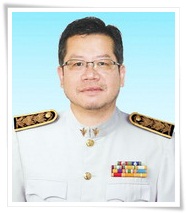 	นายเกษตร  ปะทิ	สาธารณสุขอำเภอ							กลุ่มงานบริหาร                     กลุ่มงานสนับสนุนวิชาการและบริการ             กลุ่มงานส่งเสริมสุขภาพและป้องกันโรค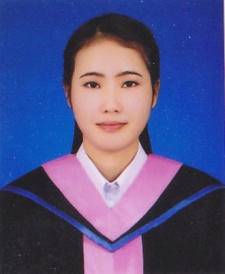 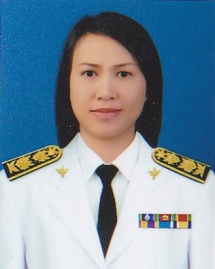 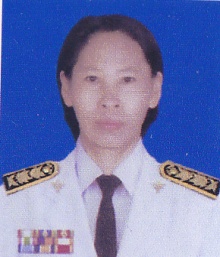                                                            นางจรรยา  เชื้อหมอ                         นางสาวพิชญา  อายุยืน                              นางสาวนลินนา   ณะแก้ว						นักวิชาการสาธารณสุขชำนาญการ           นักวิชาการสาธารณสุขชำนาญการ			 นักวิชาการสาธารณสุข